Name : Kunda Shamkuwar 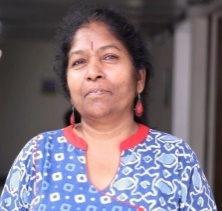 Designation: Superintending EngineerQualification : Bachelor in Engineering (Electronics) from Walchand College of Engineering, Sangli (MS)Area of specialization: Media production and BroadcastingDate of joining CIET – NCERT: 7th March 1995Division : Head, Engineering Division, Central Institute of Educational Technology (CIET), NCERTEmail id: kundashamkwr@hotmail.comMs. Kunda Shamkuwar is Superintending Engineer and Head, Engineering Division in CIET- NCERT, New Delhi. She joined CIET-NCERT in March 1995 as Assistant Engineer. She has vast technical experience in various areas of media production and broadcasting.Professional Skills: Technical planning, operation, and maintenance of broadcast equipment Planning and Design of multi-camera Studio chainPlanning and Design of music and Talk Studio Planning and Design of Post-production facilities for audio and video both Planning and Design of Conference system in both offline and online modes with streaming on various social media platforms Creation of ICT Lab for Digital Learning Creation and set up Vidya Samiksha Kendra for data analysis Creation of Graphics and Multimedia LabSet up of Video server and data managementHub operation for Edusat Satellite communicationTechnical store-related work for the Procurement and Condemnation processHuman resource management and supervision She has been the technical coordinator of 12 DTH Channels for One Class One Channel under PM eVidya. She has organized many technical workshops and training programs in media production and broadcasting national level. She has been on various committees for technical procurements. As a Head of the Engineering Division, she actively involves in all technical work related to NISHTHA, DIKSHA, PM eVidya, and other events like Kala Utsav, Yoga Olympiad, etc.